Witam 25maja.Dziś ostatni już temat z działu prawdopodobieństwo: Kombinatoryka a prawdopodobieństwo.Proszę abyście zapoznali się z dalszą częścią filmiku, który pojawił się w ostatnim temacie, (od 26 minuty): https://www.youtube.com/watch?v=E8tumNViUW0Zobaczcie również filmik: https://pistacja.tv/film/mat00432-rzut-dwiema-kostkami?playlist=385Zapoznajcie się z przykładami podanymi poniżej.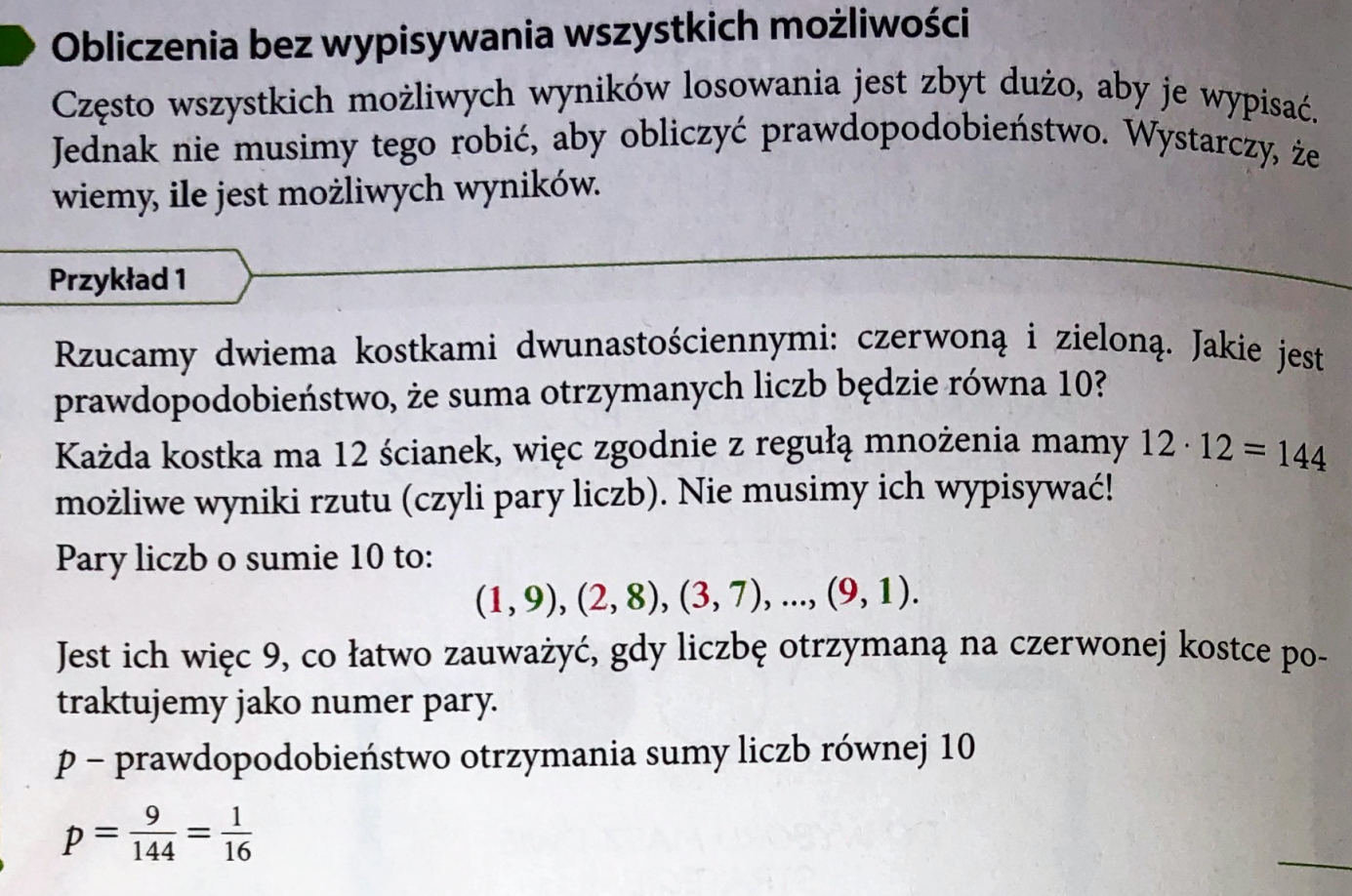 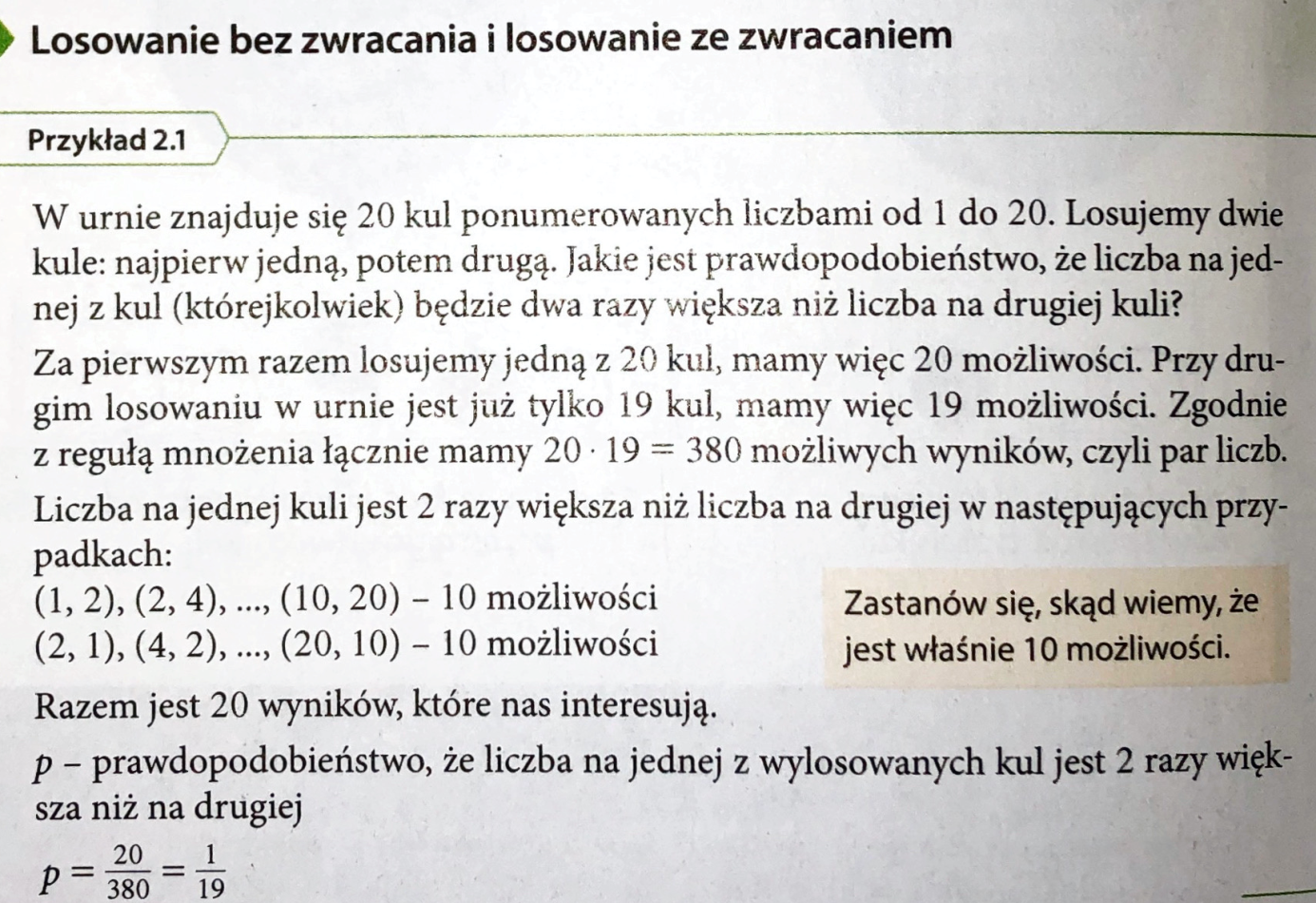 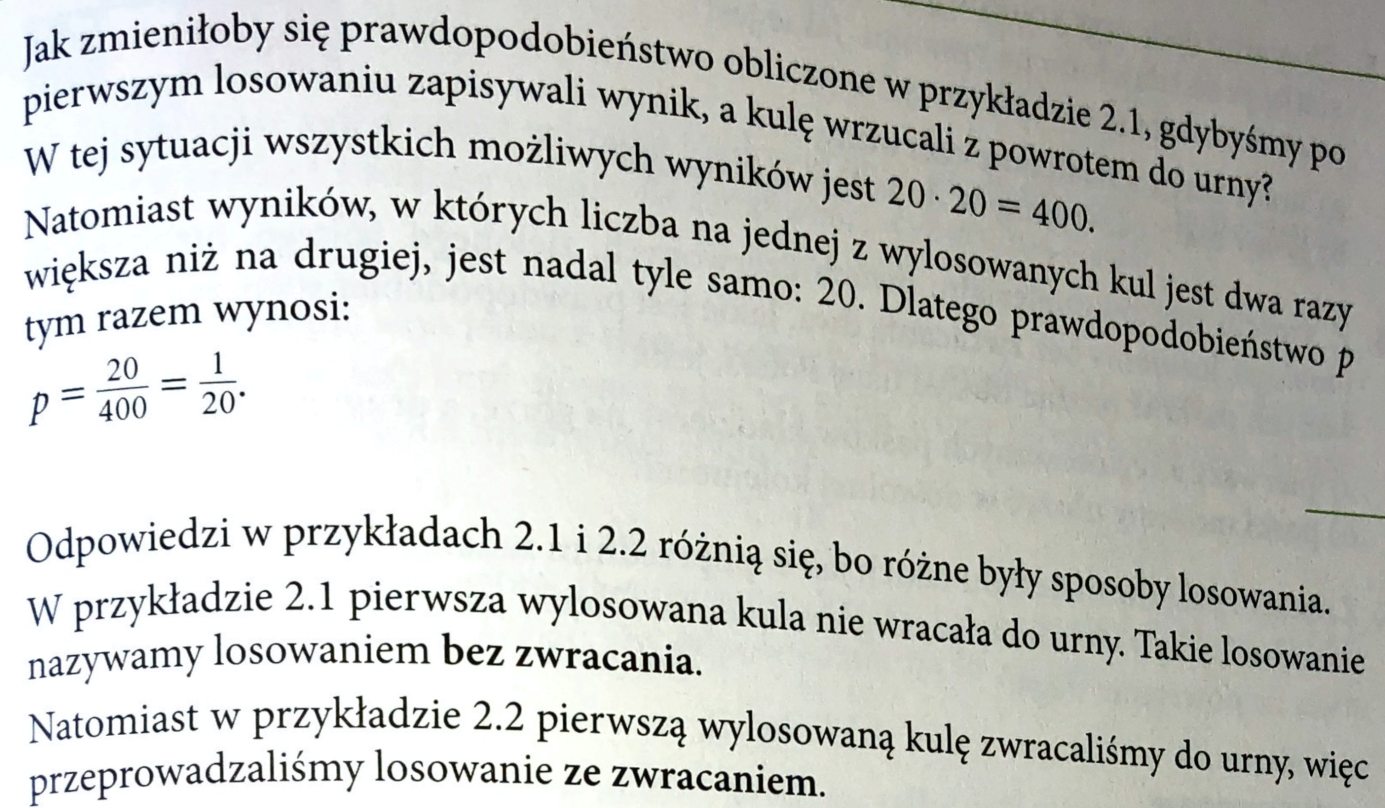 Następnie jako zadanie domowe proszę rozwiązać podane 2 zadania i odesłać rozwiązania do dnia 31 maja.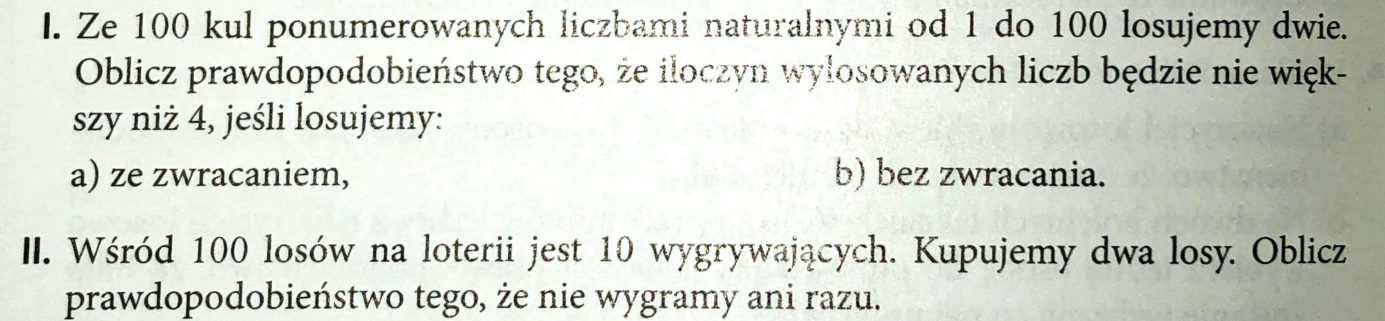 W razie jakichkolwiek pytań, problemów proszę o kontakt mailowy.Pozdrawiam, Jolanta Bury